令和６年度「スポーツボランティア」募集要項公益財団法人岩手県スポーツ振興事業団１　目的　　イベント開催時におけるスポーツボランティアの参加により、スポーツに関わる多様な人材の確保・育成を図る。２　対象16歳以上の県民（スポーツ経験は問わない）３　募集（登録）期間　　１年間（令和6年4月から令和7年3月まで）４　内容（１）当事業団主催事業における受付や活動補助、会場準備・撤収作業など（２）予定の事業・日時・場所・募集人数５　流れ（１）登録　　　　ボランティア登録希望者は、当事業団に登録の申込みを行う。（２）事業案内とボランティア参加者の募集事業実施およそ１か月前に、登録者に向けた事業案内を行う。その後、登録者から参加の可否　　　に係る連絡を受け、参加者を確定する。（３）連絡　　参加者に対し、当日の日程や持ち物、主な業務内容などについて事前に連絡をする。（４）当日の活動　　　打ち合わせに従い、当日の活動を行う。６　登録の申込方法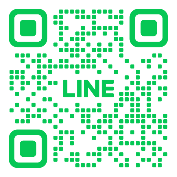 　　以下のいずれかの方法で申し込む。　（１）ＬＩＮＥを活用したい方ＬＩＮＥの二次元コードを読み取り、必要事項を入力して送信する。（２）メールを活用したい方次のアドレスに、以下の必要事項を入力して送信する。「noboru-k@sposhin.echna.ne.jp」　　　　①氏名（ふりがな）②生年月日③電話番号④学校名・所属等（学生のみ）　　　　注）「noboru-k@sposhin.echna.ne.jp」からのメールを受信できるように設定が必要　（３）その他　　　　事業団ＨＰ上にある「ダウンロード集」から所定の申込書を印刷し、必要事項を記入の上、郵送・　　　ＦＡＸ・窓口のいずれかの方法で申し込む。７　その他（１）交通費の補助各事業１回の参加につき、2,000円を支給する。（２）活動証明書各事業１回の参加につき、「活動証明書」を発行する。（３）事故発生時の対応事故発生時は応急処置を行う。補償については、「スポーツファシリティーズ保険」の「施設所有（管理）者賠償責任保険」の範囲内での対応となる。　（４）登録・解除募集期間中いつでも可能である。８　申し込み・問い合わせ先事業名日　時場　所募集人数湖上フェスティバル令和6年  7月  7日（日）御所湖広域公園艇庫10人程度スポーツフェスティバル令和6年10月14日（月・祝）岩手県営運動公園20人程度氷上フェスティバル令和6年12月21日（土）岩手県営スケート場10人程度ぎんがのもり春まつり令和6年  5月  4日（土・祝）花巻広域公園5人程度ぎんがのもり夏まつり令和6年  7月15日（月・祝）花巻広域公園5人程度ぎんがのもり秋まつり令和6年10月  6日（日）花巻広域公園5人程度その他事業未定（登録者に適宜連絡する）各県営体育施設15人程度公益財団法人岩手県スポーツ振興事業団　総務企画課　〒020-0122　盛岡市みたけ一丁目10番1号　電　話　019-641-1129　　ＦＡＸ　019-643-5947E-mail　noboru-k@sposhin.echna.ne.jp　